Квалификация педагогов и совершенствование педагогической работыСистема работы по повышению квалификации педагогических работников представлена по следующим направлениям: нормативно-правовое, организационно-методическое, научно-методическое и информационное.Целью повышения квалификации является обновление теоретических и практических знаний специалистов в связи с повышением требованием к уровню квалификации и необходимостью освоения современных методов решения профессиональных задач.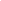 Повышение квалификации является должностной обязанностью педагогического работника, а также правом, если он изъявляет добровольное желание пройти аттестацию на присвоение квалификационной категории.Повышение квалификации проводится по мере необходимости, но не реже одного раза в три года в течение всей трудовой деятельности работника.Квалификация педагогов – это уровень знаний, умений, профессиональных навыков и опыта работы работника. Структура профстандарта для педагогов За основу профстандарта взята система педагогической деятельности, включающая обучение, воспитание и развитие. Для чего нужен профессиональный стандарт педагога? Авторы документа надеются, что он сумеет повысить интерес и увеличить ответственность учителей за результаты педагогической деятельности. Изменятся принципы обучения и переподготовки кадров для приведения данной процедуры в соответствии с требованиями профстандарта. Профстандарты будут применяться в качестве: Независимого измерителя уровня квалификации педагогических работников. 2. Средства реализации стратегии развития образовательной среды. Инструмента роста качества российского образования. Фундаментальной основы трудовых соглашений между руководством образовательного учреждения и педагогами. Механизма рекрутирования педагогических кадров для работы в образовательных организациях. Профстандарты включают пять видов квалификации. Каждый из них предъявляет особые требования к компетенции учителя, выдвигаемые на основе характера сложности и результативности решения поставленных задач. В документе изложены десятки профессиональных компетенций, адресованных педагогическим кадрам. К примеру, для проведения полноценной воспитательной работы воспитатель обязан овладеть умениями и навыками, а для полноценного развития воспитанника. В профстандарте уделяется пристальное внимание работе воспитателей по выполнению программ инклюзивного образования, а также поддержке одаренных и социально уязвимых обучающихся. Красной нитью проходит обладание ИКТ-компетентностью, которая дифференцируется на три уровня: 1. Общепользовательская. 2. Общепедагогическая. 3. Предметно-педагогическая. Цель применения Определять необходимую квалификацию педагога, которая влияет на результаты обучения, воспитания и развития ребенка. Обеспечить необходимую подготовку педагога для получения высоких результатов его труда. Обеспечить необходимую осведомленность педагога о предъявляемых к нему требованиях. Содействовать вовлечению педагогов в решение задачи повышения качества образования. Профессиональный стандарт педагога содержит 4 раздела: Общие сведения. Описание трудовых функций, входящих в профессиональный стандарт (функциональная карта вида профессиональной деятельности). Характеристика обобщенных трудовых функций. 4. Сведения об организациях – разработчиках профессионального стандарта. Содержание профстандарта педагога отражает: обучение; воспитательную работу; развитие (личностные качества и профессиональные компетенции, необходимые педагогу для осуществления развивающей деятельности).«Совершенствование профессиональных компетенций педагога ДОО согласно требований ФГОС". Актуальность, обоснованность, необходимость инновации В последнее время общество предъявляет высокие требования к качеству образования и профессиональному уровню педагогических работников. Особое внимание уделяется профессиональной компетентности педагогов, работающих в системе дошкольного образования. В профессиональном стандарте «Педагога» четко указано, что педагогическая деятельность по реализации программ дошкольного образования должна быть реализована в конкретных действиях, требующих определенных знаний и умений. В Федеральном государственном образовательном стандарте дошкольного образования в пп. 3.4.2. сказано, что «педагогические работники, реализующие Программу, должны обладать основными компетенциями, необходимыми для создания условий развития детей». Образовательная деятельность ДОО в условиях реализации ФГОС должна быть ориентирована на развитие следующих педагогических умений, а именно: Исследовательских: умение оценить мероприятие воспитательного характера с позиции требований ФГОС (родительское собрание, массовое мероприятие, семинар и др.); изучать индивидуальные психологические особенности личности ребенка; провести анализ результативности воспитательно - образовательного процесса, методической работы и др. по итогам года или по отдельному направлению; умение провести самоанализ работы с позиции требований ФГОС; Проектировочных: умение разработать сценарий проведения воспитательного мероприятия и др. в соответствии с имеющимися проблемами, возрастными особенностями, современными требованиями в области воспитания в условиях перехода и реализации ФГОС; разработать план, программу деятельности на конкретный период времени в соответствии с целями и задачами воспитания и развития детей; Организаторских: умение применять в педагогической практике современные образовательные технологии; современные подходы к воспитательно-образовательной деятельности; умение включить детей в различные виды деятельности, соответствующие их психологическим особенностям и потребностям; Коммуникативных: умение строить и управлять коммуникативным взаимодействием; Конструктивных: умение отбирать оптимальные формы, методы и приемы воспитательной работы; соблюдать принципы (деятельностного подхода) реализации образовательного процесса. Новые социальные ориентиры, изложенные в документах обусловливают необходимость и значимость профессионализма – не только наличие у педагога комплекса профессиональных знаний умений навыков, но и наличие сформированных личностных и профессиональных качеств педагога. Необходимо, чтобы педагог дошкольного образования осознавал общественную значимость своей профессиональной деятельности в социуме. Сама деятельность все больше становится принципиально инновационной. Современная жизнь требует от педагога умения быть готовым к переменам, способным к нестандартным трудовым действиям, ответственным и самостоятельным в принятии решений. Признаком времени является повышенный профессионализм педагога дошкольного образования. Инновационная деятельность всегда связана с рядом преобразований. Любое обновление педагогического процесса в образовательном учреждении требует модернизации не только содержания образования, предметной среды, но и кадрового потенциала. Эти стратегические направления должны развиваться параллельно. Проведя анализ профессиональных компетенций воспитателя, отражающих специфику работы на дошкольном уровне образования указанных в Профессиональном стандарте педагога, а также в работах других педагогов и специалистов дошкольного образования можно выделить следующие компетентности и компетенции, которыми должен обладать педагог современного дошкольного учреждения: Компетенция в ведении образовательного процесса Методологическая (методическая) компетентность Компетентность в разработке и реализации авторских образовательных программ 4. Компетентность в организации воспитательной работы Компетентность в создании предметно-пространственной среды и организации здоровьесберегающих условий образовательного процесса Компетентность в выстраивании индивидуального образовательного маршрута воспитанников Компетентность в установлении контактов с родителями Компетенция в организации информационной основы деятельности воспитанников Компетентность профессионально-личностного совершенствования Креативная компетентность педагога (исследовательская) Коммуникативная компетентность Регулятивная компетентность Социальная компетентность 14. Специальная компетентность пути развития профессиональной компетентности педагогов: работа в методических объединениях и творческих группах исследовательская, экспериментальная деятельность инновационная деятельность, освоение новых педагогических технологий различные формы педагогической поддержки активное участие в педагогических конкурсах, мастер – классах обобщение собственного педагогического опыта Чтобы педагог осознал необходимость повышения собственной профессиональной компетентности методической службой созданы определенные условия. Каждый педагог ДОО имеет возможность: систематически проходить курсов повышения квалификации изучать современную методическую, педагогическую литературу посещать обучающие семинары, практикумы и т.д. участвовать в дискуссиях, обмениваться опытом с коллегами участвовать в открытых просмотрах образовательной деятельности изучать информационно-компьютерные технологии участвовать в конкурсах профессионального мастерства участвовать в реализации проектов по ДОО иметь доступ в Интернет для общения с коллегами и размещения своих педагогических разработок осуществлять работу по самообразованию